The Application Form is to be completed by the individual applicant or team leader. Please save a copy of the Application Form on your computer/tablet before you begin working on it. Once the form is completed and saved: Send a copy of the completed Proposal Application Form as an attachment by email to tlc@otffeo.on.ca .All 3 Sections of this application MUST BE completed before submissionFor more information on the Teacher Learning Co-Op (TLC), contact:  Marnie Daly, Project Facilitator, Ontario Teachers’ Federation, 1300 Yonge Street, Toronto, ON  M4T 1X3,  416.966.3424, 1.800.268.7061 or by email at marnie.daly@otffeo.on.ca.Note: Fields will expand as information is entered!Note:  Fields will expand as information is entered!Note:  Fields will expand as information is entered!Note:  Fields will expand as information is entered!Note:  Fields will expand as information is entered!Note:  Fields will expand as information is entered!Note:  Fields will expand as information is entered!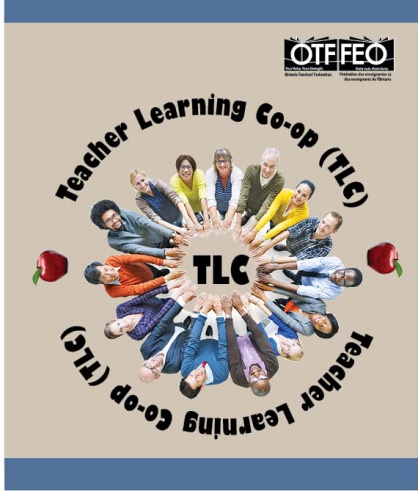 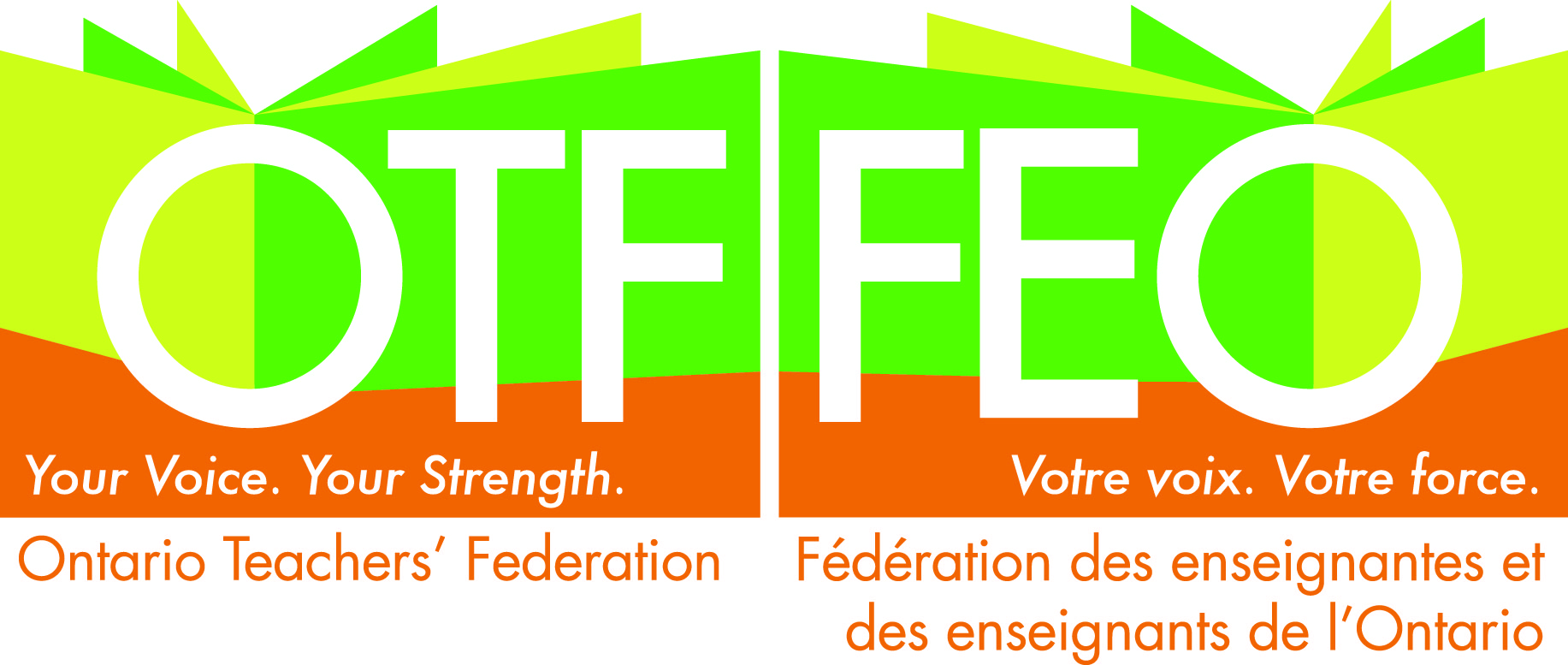 TLC  Proposal Application FormCompleted application forms must be submitted by September 22, 2014Section 1: Applicant(s) Information:Affiliate Membership: ETFO                OSSTFAffiliate Membership: ETFO                OSSTFSpecific TLC Area of Focus: Technology      Math       Both  Specific TLC Area of Focus: Technology      Math       Both  Concentration (check one or more) Concentration (check one or more) Concentration (check one or more)  Primary  Junior  Intermediate   Senior   Occasional Teaching   Other (Please specify) Team Leader – Participant 1 (Contact Person)Team Leader – Participant 1 (Contact Person)Name:  Name:  Name:  Name:  School Board: School Board: School Board: School Board: School Name/Department:  School Name/Department:  School Name/Department:  School Name/Department:  City/Province/Postal Code:  City/Province/Postal Code:  City/Province/Postal Code:  City/Province/Postal Code:  School Phone:Home Phone:                                     Home Phone:                                     School FAX: Board Email:Personal Email:Personal Email:Personal Email:Participant 2Participant 2Name:  Name:  Name:  Name:  School Board: School Board: School Board: School Board: School Name/Department:  School Name/Department:  School Name/Department:  School Name/Department:  City/Province/Postal Code:  City/Province/Postal Code:  City/Province/Postal Code:  City/Province/Postal Code:  School Phone: Home Phone: Home Phone: School FAX: Board Email:Personal Email:Personal Email:Participant 3Participant 3Name:  Name:  Name:  Name:  School Board: School Board: School Board: School Board: School Name/Department:  School Name/Department:  School Name/Department:  School Name/Department:  City/Province/Postal Code:  City/Province/Postal Code:  City/Province/Postal Code:  City/Province/Postal Code:  School Phone:Home Phone: Home Phone: School FAX: Board Email:Personal Email:Personal Email:Participant 4Participant 4Name:  Name:  Name:  Name:  School Board: School Board: School Board: School Board: School Name/Department:  School Name/Department:  School Name/Department:  School Name/Department:  City/Province/Postal Code:  City/Province/Postal Code:  City/Province/Postal Code:  City/Province/Postal Code:  School Phone:Home Phone: Home Phone: School FAX:Board Email:Personal Email:Personal Email:Section 2: Project ProposalProject Title:   Project Title:   Please provide a description of your project proposal. (Maximum 200 words)Please provide a description of your project proposal. (Maximum 200 words)Identify the professional learning goals you plan to achieve through your project.  (Maximum 150 words)Identify the professional learning goals you plan to achieve through your project.  (Maximum 150 words)List some activities that you will conduct to help meet the goals of your project.List some activities that you will conduct to help meet the goals of your project.How will you determine that your learning goals have been met?How will you determine that your learning goals have been met?How do you plan to share your team’s learning with others?How do you plan to share your team’s learning with others?Describe how your project will contribute to enhancing student learning and development. Describe how your project will contribute to enhancing student learning and development. List resources you plan to use for your project.  (This can be an ongoing list)List resources you plan to use for your project.  (This can be an ongoing list)Section 3: TLC Project Budget Proposal (Must be completed                       as part of the application)                      Budget proposal must NOT exceed $4,000.00Section 3: TLC Project Budget Proposal (Must be completed                       as part of the application)                      Budget proposal must NOT exceed $4,000.00Section 3: TLC Project Budget Proposal (Must be completed                       as part of the application)                      Budget proposal must NOT exceed $4,000.00Project Title:   Project Title:   Project Title:   Project Title:   Project Leader:  Project Leader:  Project Leader:  Project Leader:  Email:   Email:   Email:   Email:   BUDGET PROPOSAL (Must NOT exceed $4,000)BUDGET PROPOSAL (Must NOT exceed $4,000)BUDGET PROPOSAL (Must NOT exceed $4,000)BUDGET PROPOSAL (Must NOT exceed $4,000)Expense DescriptionsParticulars:(timeline, location, etc.)Project BudgetProject BudgetRelease Time:Resources:Materials: Other (Describe): Total Proposed Expenses:Total Proposed Expenses: